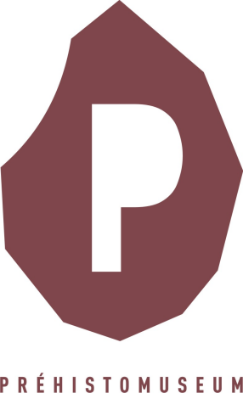 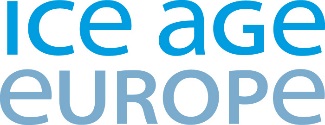 La médiation de la chronologie en archéologie En 2019, le réseau international Ice Age Europe tiendra sa rencontre d’automne les 7 et 8 octobre au Préhistomuseum. Notre équipe saisit cette occasion pour organiser dans la foulée, les 9 et 10 octobre, une rencontre qui tient à cœur à notre « musée-médiateur » : le traitement de la chronologie. Nous vous invitons cordialement à venir communiquer ou participer à cette importante table ronde.Le temps est une affaire de perception, la chronologie est une affaire de données et de points de repère. Le temps et la chronologie se définissent, se construisent, se modélisent, s’utilisent pour structurer le passé, expliquer le présent et mettre en perspective le futur, mais…Comment les visiteurs perçoivent-ils et se représentent-ils le temps ?Comment traiter la chronologie dans des expositions et des animations ?Quels seraient les avantages et les limites de l’approche chronologique de l’archéologie ? La chronologie est-elle un passage obligé dans la compréhension du passé ? Appel à communications, aux partages d’expériencesVous êtes un professionnel de l’archéologie, de la muséologie, des sciences humaines, des sciences de l’éducation… Vous êtes chercheur, médiateur, enseignant, étudiant…Vous travaillez sur l’une de ces problématiques ?Vous avez mis en œuvre des approches didactiques spécifiques pour aborder ces concepts dans des expositions ou des animations ?Vous avez étudié et évalué l’impact de leur usage ?Vous êtes prêt à partager un dispositif de médiation de la chronologie tel que vous le menez avec l’un ou l’autre de vos publics ?Alors, le Préhistomuseum vous invite à apporter votre contribution à ces journées d’échanges sur les pratiques didactiques : envoyez-nous votre proposition de communication ou de partage d’expérience pour le 08 juillet 2019 au plus tard en utilisant le formulaire ci-dessous.Objectifs de la table rondeLes objectifs de ces journées d’échanges sont les suivants : Faire le point sur les pratiques d’utilisation de la chronologie. Croiser les regards autour des questions du temps et de la chronologie.Identifier les spécificités de leur construction/modélisation et de leur utilisation.Partager des expériences concrètes de leur traitement dans la médiation de l’archéologie et du patrimoine.Réfléchir sur les forces et les faiblesses de ces concepts au moment de concevoir des expositions, des animations. Les communications et les discussions de cette table ronde seront publiées dans « Les Carnets du musée médiateur », édités en 2022 par le Préhistomuseum.En pratiqueCes rencontres seront organisées au Préhistomuseum les 9-10 octobre 2019. En fonction de vos propositions, le programme prendra la forme de communications traditionnelles et/ou de workshops. Les présentations seront de 20 minutes afin de permettre les échanges et les débats.Les informations relatives à l’organisation pratique (transport, séjours, repas…) vous seront transmises ultérieurement. Les frais d’accueil des orateurs (repas, hôtel si nécessaire) seront à charge du Préhistomuseum. Informations à nous envoyer Merci de nous envoyer votre proposition à l’adresse direction@prehisto.museum  Toute l’équipe du Préhistomuseum se réjouit de cette rencontre et, dans l’attente de votre réponse, vous prie de recevoir ses cordiales salutations.Pour l’équipe du Préhistomuseum,Fernand Collin, DirecteurMarie Wéra et Sylvie Debois, responsables du Laboratoire de médiationNom de l'institution : ...........................................................................................................Nom du participant : ...........................................................................................................Prénom du participant : ......................................................................................................Fonction : ............................................................................................................................Votre communication, votre partage d’expérience s’inscrit dans l’axe suivant* : Comment les visiteurs perçoivent-ils et se représentent-ils le temps ? Le temps perçu, vécu, représenté… Envisager les différences de perception et de représentation selon les typologies de visiteurs, de perceptions, de représentations.Temps et neurosciences, une affaire d’âge, de processus ? Temps et diversité culturelle, une affaire d’identité ?Temps et besoins spécifiques, une affaire d’accessibilité ?…Comment traitez-vous la chronologie dans vos animations ou expositions ? Des modélisations, des points de repère, des objets témoins, des événements, des dates, des dénominations… Que choisir, que montrer, que dire, que faire émerger, que faire observer, à quel moment et sous quelles formes ? Qu’est-ce qui fonctionne bien, qu’est-ce qui ne fonctionne pas ?Quelles modélisations, quelles dénominations, avec quelles représentations mentales ?Représenter l’Histoire avec des objets témoins et des événements comme points de repère, mais pour quels (types) repères ? Des découvertes qui perturbent l’ordre établi : comment rebondir ? Avant, pendant ou après la visite : quand la chronologie doit-elle s’inviter ? La chronologie comparée pour traduire la diversité ?La médiation des méthodes de datation en archéologie : du relatif à l’absolu, un backstage pas toujours facile à partager ?…Pourquoi traitez-vous la chronologie dans vos animations ou expositions, avec quels avantages et quelles limites dans la compréhension du passé ?L’outil parfait existe-t-il ? La chronologie, peut-on s’en passer ?La chronologie est-elle utile pour les visiteurs, et à partir de quel âge ? A-t-elle des substituts ?1453 ou 1492 ? Entre subjectivité, choix et consensus, où sont les limites ? …Votre proposition* : Titre : Mots-clés : Résumé (entre 500 et 900 caractères espaces compris) :* La programmation et la sélection tiendront compte :• d’un équilibre à chercher entre les différents axes choisis ; • d’un équilibre à chercher entre les orateurs/témoins (chercheurs, médiateurs, enseignants, muséologues, étudiants…) ; • de la diversité disciplinaire (archéologie, histoire, scénographie, sciences de l’éducation…)  • de la diversité épistémologique, méthodologique, idéologique…Nous reviendrons vers vous le 26/07 au plus tard pour vous communiquer la programmation de ces deux journées. 